                 Клиентская служба в городе Алапаевске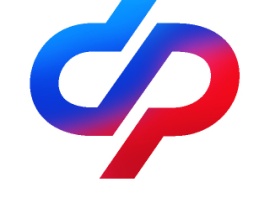  «Центр общения старшего поколения»ПЛАН МЕРОПРИЯТИЙ НА МАЙ 2024Ждём Вас в Центре общения старшего поколения по адресу:г. Алапаевск, ул. Лесников 7, кабинет 203Записаться и задать вопросы НУЖНО по телефону 8 (34346) 3-07-06ДатаВремяМероприятие02.05.2024четверг11-0014-00Информационная встреча с представителем страховой компании СОГАЗПрактическое занятие: скандинавская ходьба03.05.2024пятница10-0011-00Лечебно-физкультурная гимнастикаКино по пятницам. Караоке. Настольные игры06.05.2024понедельник11-00Концерт в честь Дня Победы«Песни от всей души под баян Сергея Беляева»ДК Станкозавода 07.05.2024вторник11-00Информационная встреча (МВД). Как защитить себя от мошенников!08.05.2024среда10-0015-00Лечебно-физкультурная гимнастикаЗаседание клуба садоводов – любителей «У-Дача»13.05.2024понедельник11-00Обучение компьютерной грамотности. Работа с мобильными приложениями14.05.2024вторник11-00Территория здоровья15.05.2024среда10-00Лечебно-физкультурная гимнастика16.05.2024четверг14-00Практическое занятие: скандинавская ходьба17.05.2024пятница10-0014-00Лечебно-физкультурная гимнастикаПосещение новой экспозиции  музея ИЗО г.Алапаевска с мастер классом20.05.2024понедельник11-00Обучение компьютерной грамотности. Работа с мобильными приложениями21.05.2024вторник11-00Территория здоровья22.05.2024среда10-0015-00Лечебно-физкультурная гимнастикаЗаседание клуба садоводов – любителей «У-Дача»23.05.2024четверг14-00Практическое занятие: скандинавская ходьба 24.05.2024пятница10-0011-00Лечебно-физкультурная гимнастикаКино по пятницам. Караоке. Настольные игры27.05.2024понедельник11-00Обучение компьютерной грамотности. Работа с мобильными приложениями28.05.2024вторник11-0012-00Территория здоровьяЛекция: «Операция по замене сустава. Можно ли ее избежать?»29.05.2024среда10-0014-00Лечебно-физкультурная гимнастика30.05.2024четверг11-00Практическое занятие: скандинавская ходьба31.05.2024пятница10-0011-00Лечебно-физкультурная гимнастикаКино по пятницам. Караоке. Настольные игрыПлетение маскировочных сетей для СВО в ежедневном режиме с 9-00 до 16-00Плетение маскировочных сетей для СВО в ежедневном режиме с 9-00 до 16-00Плетение маскировочных сетей для СВО в ежедневном режиме с 9-00 до 16-00